Temat dnia: Zdobimy jajaPropozycja wpisu w dzienniku zajęć:RANEKZabawy według własnych zainteresowań. Jajka malowane – praca z obrazkiem, rozpoznawanie kolorów jajeknazywanie ich.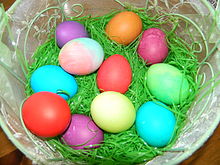 Kura i kurczątka - zabawa ruchowa. Dziecko ustawia się w rzędzie za rodzicem. Rodzic to kura, za nią podążają kurczątka. Kura porusza się w dowolny sposób (podskakuje, skacze na jednej nodze, itp.) Kurczątko porusza się w ten sam sposób.ZAJĘCIA DYDAKTYCZNESymbole Wielkiej Nocy – praca plastyczna,Cel: wypełnianie konturów jajka, baranka, zajączka, kurczaczka-( jeden do wyboru) różnymi materiałami, zapoznanie z charakterystycznymi symbolami Świąt Wielkanocnych, sposobem wykonania pracy, charakterystycznymi kolorami, budzenie radości z samodzielnego przygotowania ozdób świątecznych.Dziecko  siedzi na dywanie obok leżą obrazki: jajko, baranek, zajączek, kurczak. Rozmowa rodzica i dziecka  na temat symboli wielkanocnych- dziecko pokazuje obrazek który chce wykonać w formie pracy plastycznej:-jajko: wypełnianie konturów ścinkami z kolorowego papieru-baranek: wypełnianie konturów watą-zajączek: wypełnianie konturów pociętą szarą włóczką-kurczaczek: wypełnianie konturów kaszą kuskus .
Na stoliku przygotowujemy dobry klej np. magik i materiały do wypełnienia konturów.Praca dziecka z pomocą rodzica.  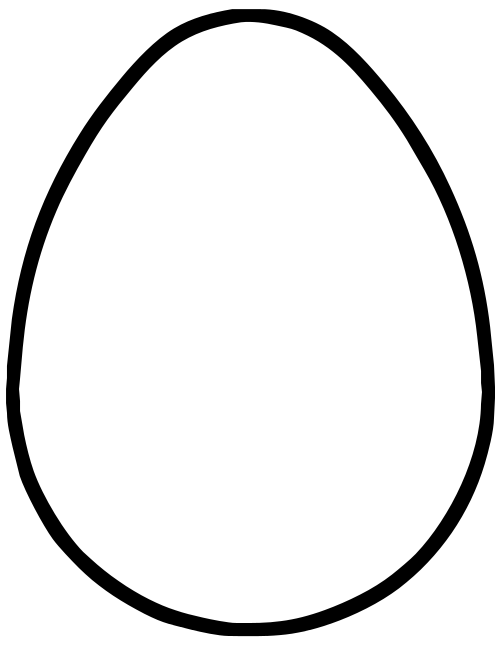 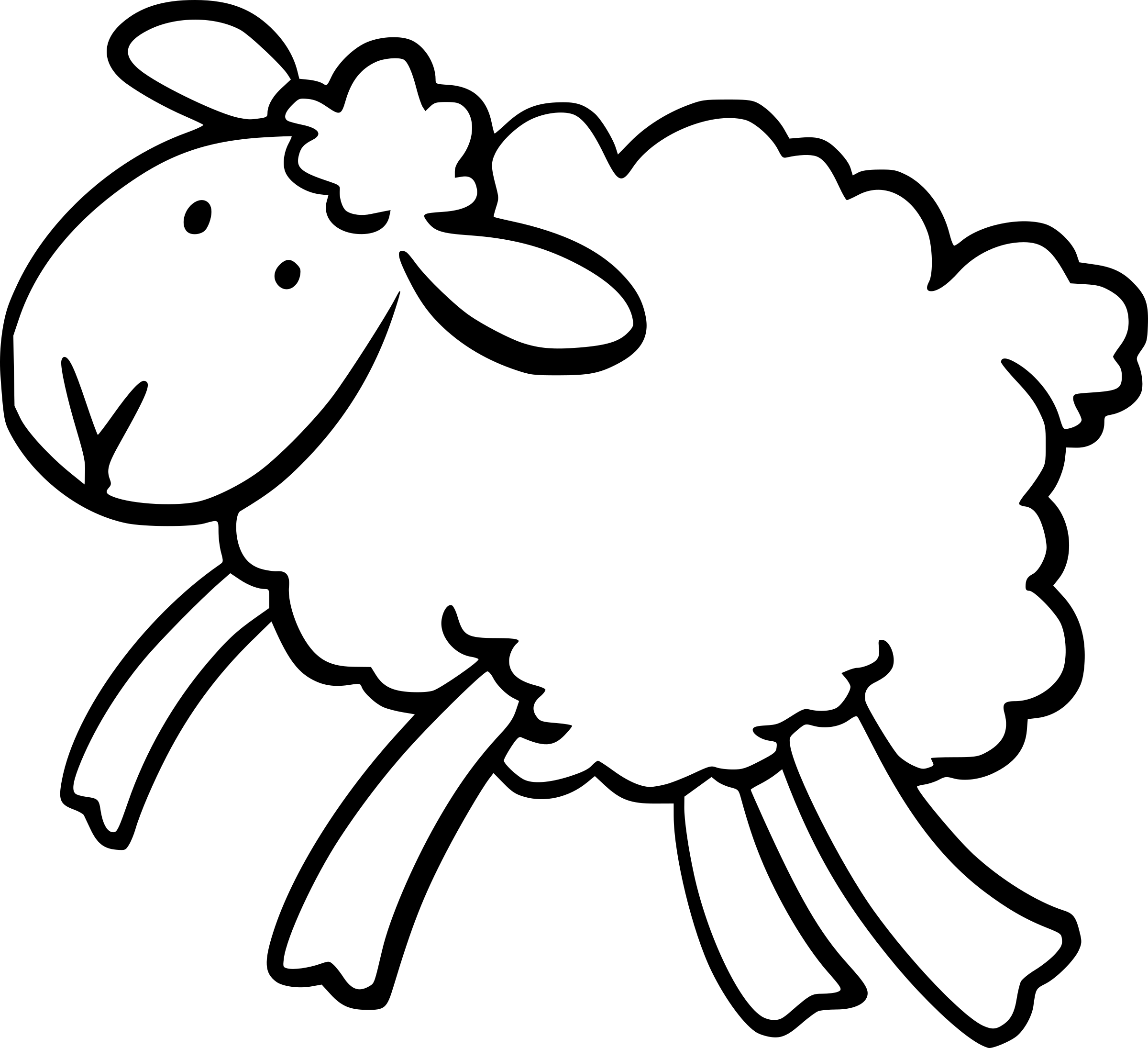 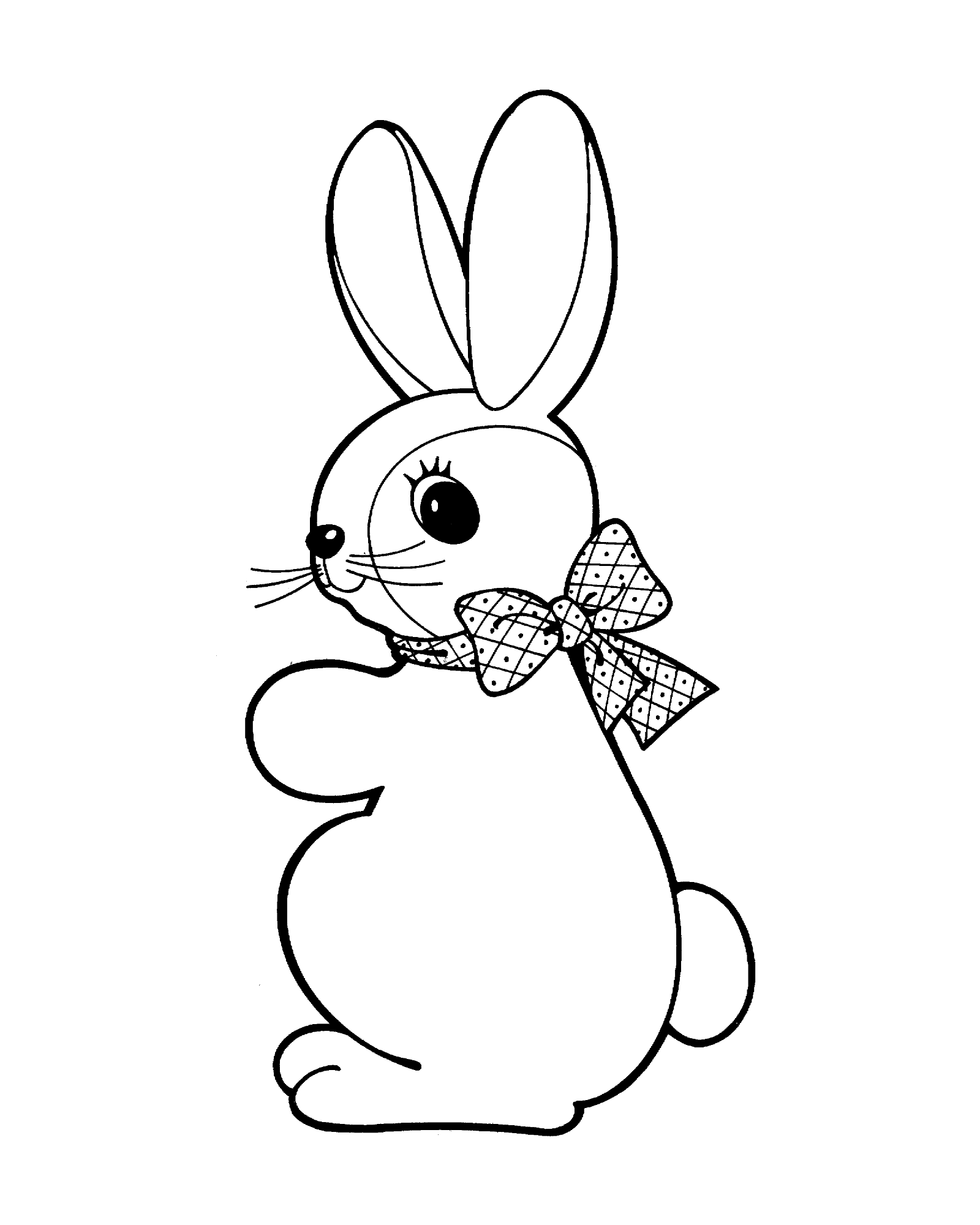 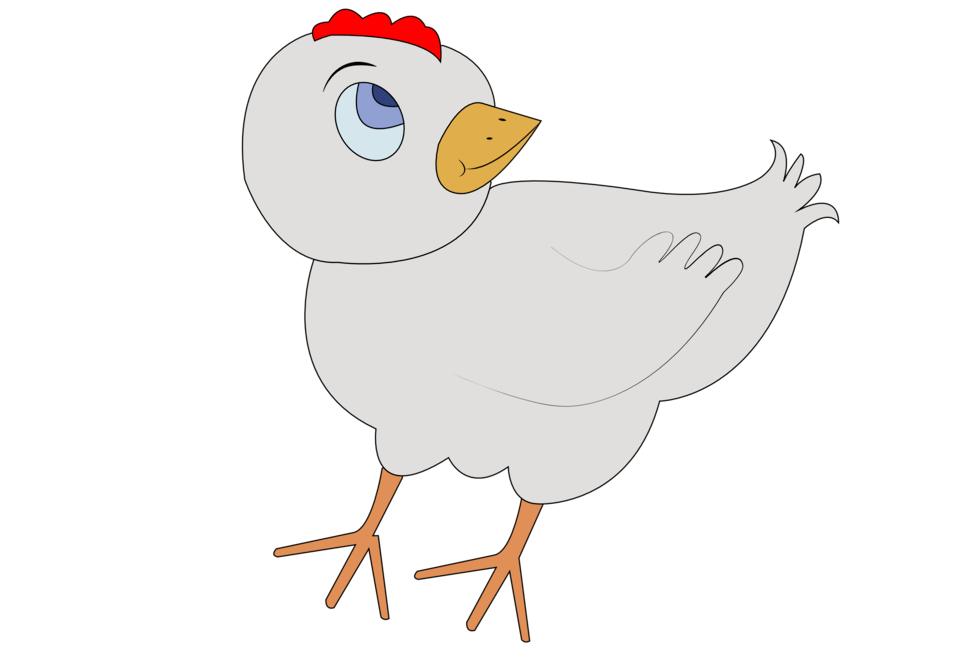 Zabawa ruchowa Zwierzątka – dzieci naśladują chody zwierząt i ich głosy wg wydawanych poleceń rodzica.Spacer po osiedlu.POPOŁUDNIEToczenie jajek – zabawa ruchowa. Zabawa w dwóch rzędach, toczeniejajek za pomocą łyżki do rodzica siedzącego naprzeciwko dziecka i przekazaniejajka. (do zabawy potrzebne są dwa ugotowane jajka i dwie łyżki).Świąteczne porządki – prace porządkowo – gospodarcze w domu. Dzieckowspólnie z rodzicem układa zabawki, segreguje klocki, sprawdza czy wszystkie gry są we właściwym pudełku, układa swoje książeczki na półce, ściera kurz z półek, itp.